MODULO DI DELEGA ISTITUTO COMPRENSIVO POLIZIANOI sottoscritti      Genitori dell’alunno/a................................................................................................Iscritto alla classe...........  sez .........Scuola Infanzia Matteotti     Primaria Matteotti     Secondaria Poliziano AUTORIZZANO i docenti/la scuolaper tutto l’a.s. 20......./20........ a consegnare il/la proprio/a figlio/a alle seguenti persone È obbligatorio allegare copia del documento di riconoscimento delle persone maggiorenniFirenze---------------------------                  Firma di entrambi i genitori o di chi ne fa le veci                               --------------------------------------------------                                --------------------------------------------------N.B. Le persone delegate al momento del ritiro dell’alunno dovranno presentarsi con il documento di riconoscimento sopra indicato (carta identità o patente o passaporto), al fine di consentire ai docenti l’accertamento dell’identità.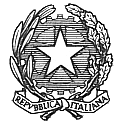 ISTITUTO COMPRENSIVO STATALE “A. POLIZIANO”Viale Morgagni n. 22 – 50134 FIRENZETel. 055/4360165 – FAX 055/433209 –C.M. FIIC85700L – C.F. 94202800481e-mail: fiic85700l@istruzione.it pec: fiic85700l@pec.istruzione.itsito http://www.icpoliziano.gov.it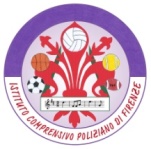 Nome e CognomeC.I./ patente/passaportoN° telefonoNome e cognome delle persone delegateN° di carta d’identità/ patente/passaportoNumeri telefonici12345678910